Reading Breadth of Study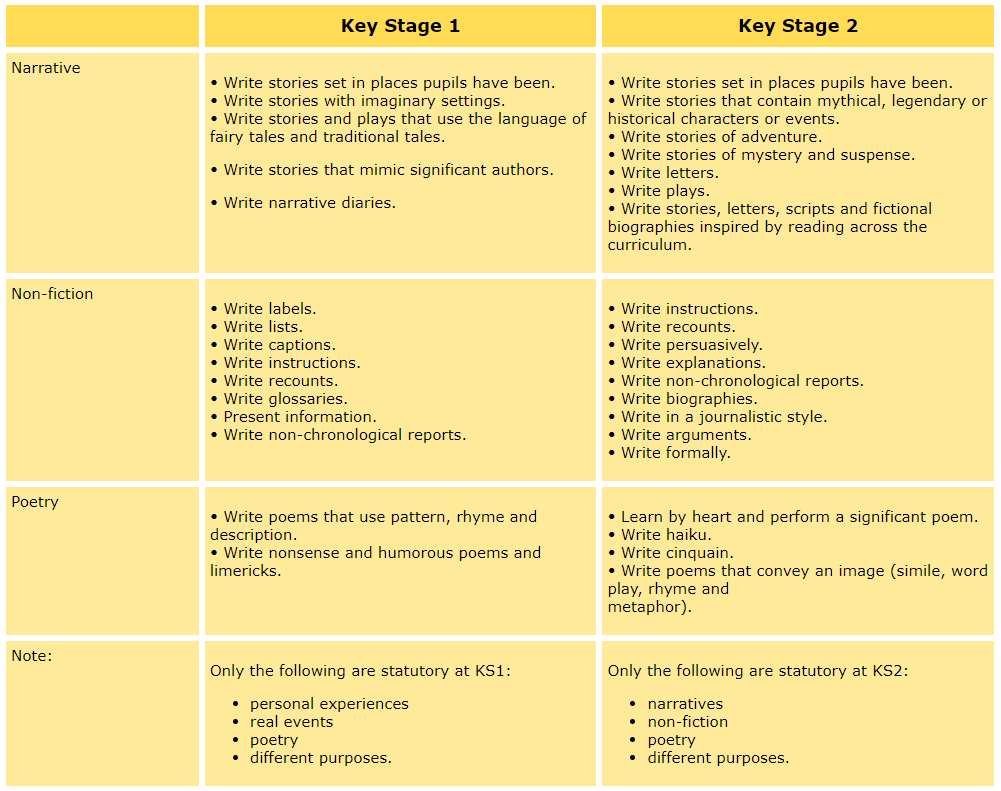 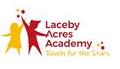 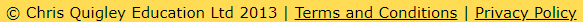 